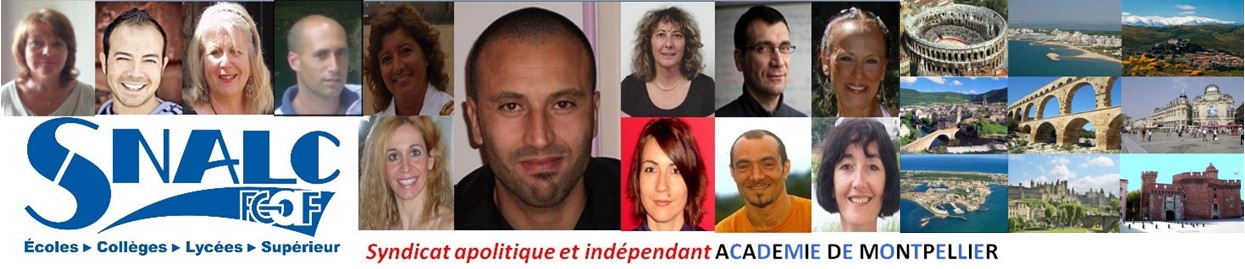 Année 2014Barre d’entréeDiscipline : LETTRES CLASSIQUES / L0201DépartementBarèmeAudeXGardXHérault71LozèreXPyrénées OrientalesXZRBarèmeCarcassonnexNarbonnexAlèsxNîmesxBéziersxMontpellierxMendexPerpignanxPradesx